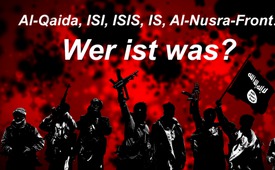 Al-Qaeda, ISI, ISIS, ES, Frente Al-Nusra ... ¿Quién es qué?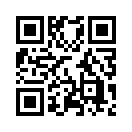 El repentino cambio de objetivo y el cambio de nombre de Al-Qaeda en ISI, en ISIS, en IS: ¿se trata sólo de una coincidencia? O tal vez (por mucho que uno no quiera escuchar eso) un golpe de Estado global de los agresivos señores de la guerra, que son en el fondo los mismos ingenieros de la globalización?El repentino cambio de objetivo y el cambio de nombre de Al-Qaeda en ISI, en ISIS, en IS: ¿se trata sólo de una coincidencia? O tal vez (por mucho que uno no quiera escuchar eso) un golpe de Estado global de los agresivos señores de la guerra, que son en el fondo los mismos ingenieros de la globalización? 

Los verdaderos musulmanes denuncian claramente a quienes matan y aterrorizan a gente inocente en el nombre de Alá y el Islam. Más del 90% de los musulmanes afirman que lo que hace el IS, no tiene nada que ver con su fe. ¿Se trata pues tan solo de disuadir totalmente a quienes aún poseen cierta conciencia nacional y una fe profunda?  ¡Permanezca en sintonía con nosotros para estar bien informado!

Al-Qaeda, ISI, ISIS, ES, Frente Al-Nusra ... ¿Quién es qué?
¿Es el Islam lo mismo que el estado islámico? Es ISIS, ISI y IS son una misma cosa? ¿Están estos movimientos vinculados a Al Qaeda, el Frente Al-Nusra, etc.? A continuación tratamos de dar una mayor claridad sobre estas y otras preguntas similares. A nosotros, el equipo de Kla-TV, nos gustaría prologar esta información con cuatro observaciones básicas. Tal vez la más importante en primer lugar:
1.  La realidad es siempre mucho más compleja de lo que cualquier persona podría detectar o reflejarla en su justa medida.
 
2.  No obstante, podemos decir de entrada que el Islam no tiene nada que ver con el Estado islámico, es decir, con el IS!
 
3.  Podemos encontrar extremistas y fanáticos en cualquier sitio: sea entre los hinchas de fútbol o en quienes defienden una ciencia que produce Frankensteins, ya sea en la religión de algún terrorista suicida o entre los terroristas económicos y políticos, etc. Una pauta se repite: Siempre que hay personas en conflicto o existen conflictos potenciales, increíblemente, siempre encontraremos por encima de estos a quienes de alguna manera saben como manipular y explotar cada conflicto para sus propios fines. Esta gente, literalmente, busca el conflicto, porque los conflictos son sus armas, su pan de cada día. Ellos mismos están interesados en echar leña al fuego.
El único propósito de esta documentación es encontrar las diferentes motivaciones en estos asuntos relativos a tales controversias en este tema.
Veámoslo de forma secuencial:.
¿Cómo nació el Estado Islámico (= SI)?
El IS es una cáscara de nuez, fruto de la intervención de Estados Unidos y su guerra en el Irak. Hagamos una breve mirada retrospectiva:
En 2003, el Ejército de Estados Unidos atacó Irak junto con algunos aliados. Como todo el mundo sabe hoy en día, con un pretexto ficticio, una mentira evidente para derrocar al líder Saddam Hussein. Los detalles para profundizar en los detalles puede encontrarlos en los siguientes enlaces: www.kla.tv/ 7046, www.kla.tv/1544, www.kla.tv/2673.

En un tiempo muy corto invadieron y ocuparon dichos ejércitos el Irak.
Esto disgustó especialmente a este hombre, que nació en 1966 en Jordania: Abū Musʿab az-Zarqāwī (es decir: Abu Mussab al-Sarkawi): 
 
 
Sarqawi llegó en 2001 con un movimiento de cerca de 2.000 seguidores a Irak para derrocar a partir de ahí a la familia real de Jordania. Desde Jordania quería proseguir para conquistar Jerusalén y, según su propio testimonio, exterminar a todos los judíos y expulsarlos de Jerusalén.

Con la conquista de Irak por los Estados Unidos, sin embargo, cambiaron los planes de Sarqawi: Ahora los EE.UU. y sus aliados se habían convertido de repente en los principales oponentes. Un segundo movimiento en Irak tenía los mismos enemigos que ahora Sarqawi. Es decir, los que una vez fueron los explotados esclavos secretos de Estados Unidos, Al-Qaida. Esto era impedonable para para su Señor, para quien estos se habían convertido en algo obsoleto. Dicho en otras palabras, habían acabado en la lista negra de su Señor. Por eso los dos movimientos se aliaron entre sí. Pero el plan común para expulsar a los americanos y reconquistar Irak fallo.

En 2006 Abu Musab al-Zarqawi fue liquidado en un ataque aéreo y su organización se vio sensiblemente debilitada.

En el mismo año, es decir 2006, el Al-Qaeda apareció, vestida de negro y con banderas negras y de repente con un nombre nuevo, a saber: Estado Islámico en Irak, abreviado ISI.
Tengamos en cuenta que la fuerza de Sarqawi que, básicamente, fue muy diferente de la de Al-Qaeda en su totalidad, en cuanto a sus objetivos, ahora se mezclaba entre las tropas de Al-Qaeda, el grupo que fue agredido por los ataques aéreos y produjo los estertores finales de Sarqawi. Ahora quedaban ambos sensiblemente debilitados. Y justo en ese momento, Al-Qaida cambio su nombre por el de ISI, experimentó de la noche a la mañana una especie de resurrección y parece transformarse en un poder concentrado, con nuevos personajes y completamente nuevos objetivos. En este contexto, un notable paralelo:

También en el conflicto de Ucrania en Kiev, se produjo de la noche a la mañana tal metamorfosis. De repente en medio de los manifestantes, previamente flojos y sin éxito, apareció este caballo de batalla vestido de negro, en parte de uniforme y de forma velada. Pero también aparecieron ciertos nacionalistas entre los que no se podía detectar un ápice de genuino amor nacional y terroristas armados hasta los dientes sin escrúpulos, que aparecieron de repente a partir de la nada. También de repente en todas partes en Europa aparecieron de la misma forma los llamados nacionalistas de derecha. Ya sea vestidos de negro con banderas negras, porras, cadenas o dispositivos incendiarios en la mano o vestidos con uniformes de combate, mostrando una incomparable brutalidad. Una evolución, pues, casi idéntica a la descrita sobre Irak. 

El inicial movimiento de demostración cívico en Ucrania fue, como se ha demostrado, socavado desde todos los lados, por aquello que actúan en segundo plano con un gran interés por la guerra. Además de los grupos antes mencionados, los inofensivos manifestantes nacionalistas fueron infiltrados y desplazados por los mercenarios de Academi. Este último grupo apareció de repente con los uniformes de la policía especial o &quot;Sokol&quot; de Ucrania y atacaron con gran brutalidad y dureza. &quot;Academi&quot; es, en realidad, la empresa más grande de seguridad militar de los Estados Unidos, conocida anteriormente como Blackwater, que en 2004 actuaba ya en Irak. ¡De color negro! Curiosas estas repeticiones de color: ¡Negro! Ese es el color que indica la presencia de los escuadrones de la muerte en todo el mundo. Como ha podido demostrarse, están ligados en todas partes con operaciones de &quot;falsa bandera&quot;.

Pero volvamos al año 2006: ¿Como pudo producirse, en medio de la mayor debilidad, este cambio de objetivo y de nombre de Al-Qaeda en ISI, en ISIS, en IS...? ¿Pura casualidad? O tal vez aunque sea a regañadientes, tendrá uno que aceptar que se trata de un golpe de estado global bien planificado y ejecutado por agresivos belicistas, que son los mismos autores intelectuales de la globalización?

ISI, de repente, ya no solo quería expulsar a los Estados Unidos de Irak y garantizar el miedo y el terror en el país, el nuevo objetivo declarado fue concretamente crear un Estado separado en Irak, un califato, más concretamente: una teocracia. Hagamos una comparación: análogamente, en Europa se esfuerzan los llamados “nazis” de derecha en fundar unos estados nacionales totalitarios. Su apariencia brutal en todo el mundo llevan a que los Estados impongan cada vez más prohibiciones de manifestarse, lo que conduce a una restricción de la libertad de expresión y al desprecio de toda conciencia nacional.

Pero ahora volvamos a Siria. En el año 2011, cuando estalló la guerra civil en Siria, a los nuevos carniceros del ISI se les ofrecía la posibilidad de establecer su llamada teocracia. Para aquellos insurgentes en Siria que querían derrocar al gobierno de Assad y también establecer una teocracia islámica en Siria, esta teocracia poseía una definición ligeramente diferente. Sobre esto veamos a continuación:

Entre los combatientes de la resistencia siria se encontraron, sorprendentemente, varios combatientes del nuevo movimiento ISI. Recordemos: A pesar del sensible debilitamiento tras los mortales ataques aéreos de EE.UU., este movimiento encuentra como por arte de magia la energía necesaria para poder formar otro frente de batalla en Siria. Debido a esto, allí el ISI lucha unida con la oposición de Siria bajo el nombre de Al-Nusra.

Los objetivos declarados del movimiento Frente Al-Nusra son no sólo la eliminación del régimen de Assad, sino también el establecimiento de una teocracia islámica. Aquí, sin embargo, la diferencia arriba mencionado se hizo notar: informaron que la teocracia islámica de ISI debe estar orientada al salafismo sunnita. Resumamos:

Coincidiendo con la derrota de los combatientes de Sarqawi, estos habían estado actuando en asociación con Al-Qaeda, y la red Al-Qaeda se dio el nuevo nombre de ISI, lo que significa Estado Islámico en Irak. Se aprovechó la aparente ventaja de la situación, para extender su influencia no sólo en Irak, sino también en Siria.

Un verdadero salto maestro. Tanto ésto como lo siguiente atrae nuestra atención: Al mismo tiempo se produce una considerable tensión entre Al-Qaeda y el ISI, lo que ha llegado a conocimiento público.

Debido a la diferencia ideológico / religiosa entre las dos organizaciones históricas de Al Qaeda y la nueva ISI, que son fundamentalmente diferentes, se separaron públicamente. Todo esto olía a una infiltración. Para comparar de nuevo con los acontecimientos en Ucrania: tal como sucedió en Kiev, la fractura entre el público inofensivo con sus manifestantes en favor de su  nación y las fuerzas enquistadas entre ellos, aparentemente-nacionalistas, pero en realidad terroristas a sueldo.

Volvamos al Al-Qaeda: Al-Qaeda anteriormente era más liberal, al estilo &quot;americano&quot;, porque se decía: para cumplir nuestros objetivos, hemos de luchar junto a toda clase de rebeldes, incluso si estos no creen en lo mismo que nosotros o no actúan como nosotros. Su lema era algo así como: ¡golpear junto juntos, marchar separados!

El nuevo ISI dice consecuente y definitivamente NO a todo cruce de caminos y a todo enfoque mixto: &quot;¡No, no vamos a trabajar conjuntamente con nadie que sea diferente! Combatimos a cualquiera que no sea y piense igual que nosotros. ¡Incluso (y esto da que pensar) aunque se tratase de musulmanes!&quot; 

En esto se reconoce definitivamente una infiltración de Al Qaeda. El nuevo nombre ISI no representa en realidad a Al Qaeda, sino a sus copias piratas infiltradas.

Todo mortal común debería preguntarse alguna vez: ¿Qué pretenden en el mundo tales terroristas?

¿Creen en serio que en cierto momento algún ser humano les seguiría voluntariamente o incluso les serviría?

La misma pregunta debería hacerse toda persona respecto a los terroristas vestidos de negro que deambulan por  todo el mundo. ¿De dónde salen todos ellos de repente? En todas partes convierten manifestaciones tradicionales tranquilas en auténticos combates callejeros, ahogan las llamadas a la defensa de la propia identidad e independencia nacional, en un mar de gritos con repulsivas &quot;consignas (aparentemente) fascistas&quot;. Y la consecuencia es que los principales medios de comunicación denigran categóricamente no a los autores vestidos de negro infiltrados, sino a las víctimas, que son tachados de extrema-derecha, neonazis, sectarios, terroristas y piropos similares.

Pero del mismo modo que estas violentas figuras, vestidas de negro, no tienen nada que ver con el verdadero amor a la propia nación, así tampoco el carnicero ISI tiene nada que ver con Dios o la verdadera religión.


Pero entonces, ¿qué pretenden en realidad todos ellos, si no la consecución del sometimiento servil y voluntario de los pueblos a un plan maestro? 

¿Se trata tal vez únicamente de disuadir a cualquiera que aún pretenda mantener cierta conciencia nacional auténtica o una fe profunda? 

¿Acaso querría unirse nunca alguien a tales terroristas de vileza inusitada?
 
Semejante pretensión sería tan absurda, que cualquiera con un poco de sentido común debe sacar la conclusión de que nunca podría identificarse con los objetivos propagados por todas partes. 

¿Pero entonces, qué pretenden realmente estas oscuras fuerzas?

Ciertos criminales se dan a sí mismos el apodo de &quot;neonazis&quot;, para mezclarse entre los ciudadanos nacionalistas y desde dichas posiciones expandir la confusión y el mal. Del mismo modo se oculta el nuevo núcleo del movimiento terrorista ISI detrás del movimiento sunníta. 

Debido a que esta gran tendencia de la fe islámica rivaliza con otras importantes tendencias chiitas, el ISI, en nombre de los sunitas, los arrastra a posiciones absolutamente extremas y busca la eliminación radical de todos los chiíes. 

Y esto no solo en un sentido meramente teológico, sino en un sentido existencial real. 

Nos preguntamos pues llegados a este punto: ¿Quién se beneficiaría realmente de una destrucción semejante tan radical? Está claro que en absoluto el auténtico Islam.

No resulta extraño, pues, que en 2014 se produjera oficialmente la ruptura entre el ISI y Al Qaeda, bajo el nuevo liderazgo de Al Baktani. Este empezó a dominar la escena en Siria.

Poco después, se produjo el cambio de nombre de ISI en ISIS, lo que significa tanto como: Estado Islámico en Siria. Así que ya no era el Estado Islámico de Irak (ISI), sino Estado Islámico en Siria (ISIS).

Y poco tiempo después cambia también dicho nombre a sus siglas actuales de IS, lo que significa simplemente, de forma sumaria, “Estado Islámico”.
 
Este nombre significa algo así como: “Nuestro así denominado Estado Islámico acabará por ser una realidad, y sin duda se impondrá”. 
Observado microscópicamente, el nombre IS lleva en sí el ADN que se limita a exigir para sí un Estado teocrático mundial total.

Intuitivamente, este ADN asusta a todo el mundo y consecuentemente despierta en la gente el griterio en busca de un poder particularmente fuerte que los salve de la situación.

Y “voila”, como por arte de magia,  aparece este poder una vez más en la figura de las fuerzas militares estadounidenses y sus aliados. 

Pero a pesar de que esta fuerza salvadora lleva aparentemente años haciendo todo lo posible para combatir a este peligroso IS, la realidad es que este se expande cada vez más y más.

En 2014 invadió el tan debilitado IS, como por un milagro, en poco tiempo, grandes partes de Irak: lo ocuparon, esparció por todas partes el miedo y el terror y consiguió también incluso ocupar partes de Siria, proclamando así los primeros pasos hacia la temida teocracia. 

¿No resulta todo esto absolutamente sorprendente? ¿Quien apoya al &quot;Estado islámico&quot;?

Al principio fue, como ya hemos mencionado, en especial Al-Qaeda. 
Pero Al-Qaeda, a su vez, como ya hemos demostrado en algunas de nuestras emisiones anteriores, fue creada principalmente como un títere del gobierno de los Estados Unidos, esto es, de la CIA. De acuerdo a George Friedman, el gran estratega de los Estados Unidos y otros pensadores, el gobierno de los Estados Unidos ha sido maestro en fomentar guerras en los últimos 100 años. ¿Cómo lo hace según Friedmann? Instrumentalizando deliberadamente las fuerzas de oposición previamente existentes en todo el mundo.


¿Es esta la verdadera razón por la que 10.000 hombres jóvenes de entre 20 y 32 años de edad, combaten de forma increíblemente valiente y sin miedo para el IS? ¿De dónde sale esa fuerza? --se pregunta el simple mortal--. Pues todas estas personas parecen luchar como si el ejército más fuerte del mundo no fuera un enemigo digno de mención para ellos... Increíble ¿verdad? 

Al igual que las corrientes de refugiados hacia Europa, también los combatientes del IS se multiplican inexorablemente una vez tras otra. Como las nieblas de la mañana, aparecen de repente de la nada. Incluso los menores de edad luchan con ellos sin miedo. Los combatientes llegan de Arabia Saudita, Marruecos, Túnez, etc., pero también procedentes de diversos países de Europa. Incluso alemanes han sido ya capturados y detenidos entre los combatientes de Siria e Irak. Todos estos combatientes son reclutados como por arte de magia, pero también mediante pervertidos videos motivadores que son colgados en la red. Después son formados en secreto.

Financieramente, el IS es considerada la organización terrorista más rica de todos los tiempos, porque pudo conquistar campos petrolíferos para sí mismo y comercia diligentemente con el oro negro. Solo de los campos de petróleo iraquíes recauda alrededor de 1,5 millones de euros al día. ¿Pero es esto realmente todo? ¿No se esconde nada más detrás?

Otros donantes provendrían de los ricos Estados del Golfo. ¡Qué generosos! ¿Han sido siempre así? 

A través de diversas estructuras oscuras fluyen igualmente muchos otros recursos financieros --y especialmente armas-- para el IS. ¿Quien posee realmente dichas armas y es tan hábil comerciando con ellas al por mayor?

¿Qué dicen los musulmanes del Estado Islámico?

El IS mismo dice: “Estamos luchando en el nombre de Allah. Establecemos los objetivos del Islam e imponemos ante todo la voluntad de Dios.” 

Sin embargo, alrededor del 99% de todos los musulmanes del mundo contradicen esta afirmación.

Del mismo modo que todo verdadero nacionalista en nuestros países europeos se defiende de los terroristas aparentemente “nazis”, así  todos los verdaderos musulmanes se defienden de estos terroristas aparentemente musulmanes.

Mientras que los principales medios de comunicación aprovechan cualquier oportunidad para que todo nacionalista serio y la religiosidad auténtica sean denunciados como peligrosos, simultáneamente ocultan intencionadamente muchas protestas de las comunidades islámicas contra el IS.

Los verdaderos musulmanes acusan claramente al IS, de matar y aterrorizar a personas en el nombre de Alá y del Islam. Alrededor del 90% de los musulmanes afirman que lo que hace el IS, no tiene nada que ver con su fe. Incluso en Inglaterra ya se formó un frente amplio de musulmanes contra el IS. También en Alemania, muchos musulmanes notorios luchan contra el IS. Incluso Abdul Adim, visto por los expertos con ojos muy críticos porque aparentemente predicaría un Islam extremadamente radical, dijo: &quot;El que mata a la gente en nombre del Islam, y excluye a otros de la comunión con Dios en el nombre del Islam o de Alá, posee tentaciones que son más peligrosas que cualquier otra.&quot;

Los mismos musulmanes se quejan de que el IS abusa del Islam para sus propios fines.

El IS construye aparentemente sin límites su poder. No toma ninguna consideración hacia las quejas de sus hermanos en el mundo entero. ¿Por qué? 

¿Tal vez porque no son en absoluto sus hermanos? Los musulmanes se quejan en vano del hecho de que el IS es responsable de su cada vez más mala reputación.

Es por eso que cada vez más personas ven detrás de todo este desarrollo un único gran fraude.

Cada vez más, ocupa una posición central en nuestra memoria, el hecho de que al principio fueron las fuerzas luciferinas-sionistas y el gobierno de los Estados Unidos, quienes patrocinaron Al-Qaida, la aprovisionaron con armas y la instrumentalizaron para sus propios objetivos.

Cada vez son más los observadores para quienes resulta evidente que estos ataques aparentemente del IS, son en realidad “ataques de falsa bandera” o como mínimo ataques conscientemente tolerados por Estados Unidos, otros en parte incitados y por supuesto también otros procedentes realmente de fanáticos religiosos. 

Se sospecha que detrás de todo se encuentra el objetivo ininterrumpido principal tanto del Mossad como de la administración estadounidense: ¡desestabilizar todo el Oriente Medio, para mantener a raya a esos países y conquistarlos con facilidad! No se puede culpar a nadie que, tras analizar la situación, llegue a esta conclusión. 

Después de todo, se pueden probar con facilidad  las flagrantes y peligrosas mentiras de los poderes antes mencionados, en quienes ya no se puede confiar en absoluto.

Resumiendo, el IS es una red terrorista que no tiene nada que ver con el auténtico Islam, ni con la verdadera fe musulmana.
 
El verdadero Islam tiene tan poco que ver con el IS, como el verdadero cristianismo con el Ku Klux Klan (KKK), o el verdadero judaísmo con la secta de Lucifer, que pone en práctica sus Protocolos de los Sabios de Sion en acción ante todo el mundo.

Con el fin de subrayar el mensaje de esta película: Debido a que el IS se encuentra cada vez más en todo el mundo fuera de la ley, uno hace bien en no confundir la verdadera religión islámica con él IS. 

La religión sigue siendo la religión y el terrorismo sigue siendo el terrorismo.

La regla de oro de todo verdadero musulmán sigue siendo la misma que para los cristianos o las demás religiones del mundo: &quot;No es un verdadero creyente, quien no le hace a su prójimo lo mismo, que hace en beneficio de sí mismo. ¡Trata a los demás hombres como desearías que ellos te traten a ti y no hagas a otros nada que no quieras sufrir de ellos tu mismo! &quot;

Mientras el ejército más poderoso del mundo lucha contra este relativamente pequeño grupo armado, aparentemente invencible (el IS), lo que se consigue con esta pelea amenazante es convertir en odio ciego el enfrentamiento y el aumento de la persecución de todos los musulmanes y su religión, a causa de lo cual finalmente todas las religiones serán acusadas de fanatismo y perseguidas. El programa desestabilizador de los arquitectos del Nuevo Orden Mundial contiene, además de muchos otros puntos, también, como es sabido, la supresión de cualquier identidad nacional y de toda religión. 

Ayúdenos, con la difusión de nuestros programas, a prevenir esta tragedia.

Gracias por su atención desde Kla-TV Barcelona.de .isFuentes:-Esto también podría interesarle:---Kla.TV – Las otras noticias ... libre – independiente – no censurada ...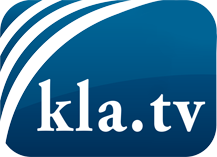 lo que los medios de comunicación no deberían omitir ...poco escuchado – del pueblo para el pueblo ...cada viernes emisiones a las 19:45 horas en www.kla.tv/es¡Vale la pena seguir adelante!Para obtener una suscripción gratuita con noticias mensuales
por correo electrónico, suscríbase a: www.kla.tv/abo-esAviso de seguridad:Lamentablemente, las voces discrepantes siguen siendo censuradas y reprimidas. Mientras no informemos según los intereses e ideologías de la prensa del sistema, debemos esperar siempre que se busquen pretextos para bloquear o perjudicar a Kla.TV.Por lo tanto, ¡conéctese hoy con independencia de Internet!
Haga clic aquí: www.kla.tv/vernetzung&lang=esLicencia:    Licencia Creative Commons con atribución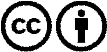 ¡Se desea la distribución y reprocesamiento con atribución! Sin embargo, el material no puede presentarse fuera de contexto.
Con las instituciones financiadas con dinero público está prohibido el uso sin consulta.Las infracciones pueden ser perseguidas.